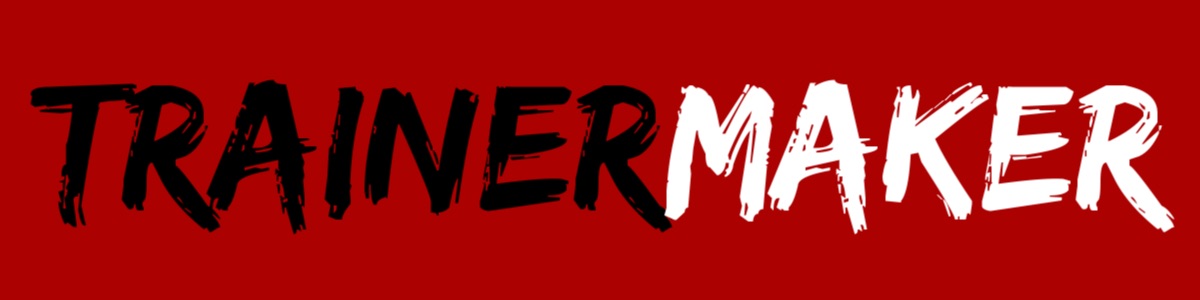 YMCA Awards Level 2 Award in Instructing Kettlebell Training SessionsLearner Achievement Recordwww.trainermaker.comCOURSE UNITS & HOW EACH IS ASSESSEDPlanning kettlebell training sessions	Assessment 1 – WorksheetAssessment 2 – Session planInstructing kettlebell training sessions	Assessment 3 – Observed practical	Assessment 4 – Session evaluationThis Learner Achievement Record (LAR) will guide you through these assessments. Please note, any yellow shaded box within the LAR MUST be completed with a comprehensive answer. 100% completion required!Assessment PlanAssessment 1 Worksheet1. Describe what a kettlebell is and its origins2. Describe the history of kettlebell training3. Describe the 3 component parts of a kettlebell4. Give 4 potential benefits of using kettlebells5. Give 2 roles that kettlebells can play in functional training6. Describe 2 physiological adaptations to kettlebell training7. Identify 4 health and safety considerations for instructing a kettlebell training session8. State 4 possible contraindications to kettlebell training9. Give 2 potential risk factors when instructing a kettlebell session10. Give 2 types of classes and training that can incorporate kettlebell exercises11. Describe 2 different resistance training systems that kettlebells can be used withPARQThere are a number of accepted screening tools available, however for the purposes of this Learner Achievement Record we have included a copy of the recognised Physical Readiness Questionnaire (PAR-Q) based on one created by the Canadian Society of Physiology, the British Columbia Ministry of Health and the Multidisciplinary Board of Exercise. Note that other examples can be downloaded and used.The PAR-Q as provided below is a self-screening tool that can be used by anyone who is planning to start an exercise programme. Fitness trainers or coaches determine the safety or possible risks of exercising for an individual based upon their answers to the PAR-Q’s specific health history questions often use it. However, it should be noted that for older adults (those over the age of 69), the PAR-Q+ or its equivalent should be used as it contains further screening content. Further tools such as risk assessments (ACSM/Irwin and Morgan) and ‘health commitments’ are often now utilised by health and fitness facilities as part of the screening process (see appendix).This PARQ is designed to help you to help yourself. Many benefits are associated with regular exercise and completion of this PARQ is a sensible first step to take if you are planning to increase the amount of physical activity in your life.For most people, physical activity should not pose a problem or a hazard.The PARQ has been designed to identify the small number of people for whom physical activity might be inappropriate or for those who should seek medical advice concerning the type of activity most suitable for them.Common sense is the best guide for answering these questionsYES – If you have answered ‘yes’ to any of the above questions, then you are required to gain consent from your doctor before participating in the personal training programme. NO - If you have answered ‘no’ to all of the above questions and you have reasonable assurance of your suitability for:A gym-based exercise programme, which will include exercises designed around your needs and goals. The programme will work all components of physical fitness and use the principles of fitness to ensure it is a gradual, periodised programme of exercise and physical activity.Then you are permitted to participate in the exercise programme at your own risk.You are advised to postpone entry into the programme if you feel unwell or have a temporary illness. You must inform your instructor of any changes to your health status whilst engaged in your training programme.Witness signature only required if client is aged under 16 or a vulnerable adult.Informed consentI understand that the purpose of this exercise programme is to provide safe and individualized exercise to improve health and fitness. The exercises may include:Cardiovascular machine activities – treadmill walking or jogging, rowing, cycling, stair climbing and other such activities in an outdoor or alternative environmentResistance training activities using resistance machines, free weights or circuit training to improve muscular fitnessCore and flexibility/mobility exercises to improve core stability and movement/range of motion around the jointsPotential risks:The exercise programme is designed to place a gradually increasing workload on the cardiovascular and muscular systems and thereby improve their function. The reaction of the cardiovascular and muscular system to such exercise cannot always be predicted with complete certainty. There is a risk of certain changes that might occur during or following the exercise. These changes could relate to blood pressure or heart rate. Potential benefits:I understand that a programme of regular exercise has been shown to be beneficial. Some of these benefits includeA decrease in risk of heart diseaseA decrease in body fatImproved blood pressureImprovement in psychological functionImprovement in aerobic fitnessThe gym programme has been explained to me and my questions regarding the programme have been answered to my satisfaction. I understand that I am free to withdraw at any time. The information obtained will be treated as private and confidential.Assessment 2Kettlebell Programme Overview Kettlebell Session PlanAssessment 2 – Session plan(to be completed by ASSESSOR)Assessment 3 – Observed practical(to be completed by ASSESSOR)InstructingAssessment 4 Session EvaluationAssessment 5 – Demonstration of Personal Competence(To be completed by ASSESSOR)You must complete the following exercises/repetitions on each hand. You must use a weight that is challenging to yourself but that does not affect your ability to complete the set safely. Minimum weight requirements are 8kgs female, 12kgs male for all exercises. You must specify which style of lifting you are using prior to your demonstration. You may choose a variant of the exercise that you use regularly. You will be assessed according to the technique points listed below. At the discretion of the assessor, allowances will be made for any stated injury, mobility or technical issue for each exercise.Assessor feedbackSummary of AchievementYMCA Awards Level 2 Certificate in Gym Instructing (606/2767/4)Learner authenticity statement:I confirm that the evidence provided for this qualification is entirely my own work.Assessor sign-off statementI confirm that I am satisfied that the learner named above has provided evidence that is valid, authentic, reliable, current and sufficient to demonstrate the required knowledge, understanding and/or skills for the units signed off hereLearner NameUnit titleAssessment numberEvidence / Assessment methodDate, time and place of assessmentReasonable adjustmentsPlanning Kettlebell Training Sessions(T/504/4872)1Written worksheetPlanning Kettlebell Training Sessions(T/504/4872)2Written session planInstructing Kettlebell Training Sessions(M/504/4871)3Observed performanceInstructing Kettlebell Training Sessions(M/504/4871)4Written session reviewInstructing Kettlebell Training Sessions(M/504/4871)5Demonstration of personal competenceLearner signatureAssessor signatureIQA signatureAssessment 1 - WorksheetPassRefer Assessor feedbackLearner signatureDateAssessor signatureDateIQA signatureDateNameAgeGenderContact numberEmailNext of kinNext of kin contact numberYesNoHas your doctor ever said that you have a heart condition and that you should only do physical activity recommended by a doctor?Do you feel pain in your chest when you do physical activity?In the past month, have you had chest pain when you were not doing physical activity?Do you lose your balance because of dizziness or do you ever lose consciousness?Do you have a bone or joint problem (for example; back, knee or hip) that could be made worse by a change in physical activity?Is your doctor currently prescribing drugs (for example; water pills) for your blood pressure or a heart condition?Do you know of any other reason why you should not do physical activity?Client nameClient signatureWitness nameWitness signatureInstructor nameInstructor signatureClient signatureDateWitness signatureDateSession and venue detailsSession and venue detailsSession and venue detailsSession and venue detailsVenueLocation of first aid kitDuty first aiderLocation of telephoneDisciplineDuration of sessionClient informationClient informationInformed consent completed?PARQ completed?Session objectivesSpecific considerations relating to client (injuries etc)Environment checks to be made (health and safety)Environment checks to be made (health and safety)Environment checks to be made (health and safety)Environment checks to be made (health and safety)Gym/studioFire exitsTemperature/ ventilationObstacles/hazardsOrganisation of equipment and resourcesOrganisation of equipment and resourcesEquipment requirementsList of health and safety checks madeClient statement Client statement I (the client) agree with the statement objectives outlines aboveI (the client) agree with the statement objectives outlines aboveSignatureClient nameTraining goalDateWarm-up (RAMP protocol)Warm-up (RAMP protocol)Component timeComponent timeMuscle group/movement/stretchRepsRepsTime held/speedTime held/speedMain session Main session Main session Component timeComponent timeComponent timeComponent timeExercise/machineResistanceRepsRepsSetsRestAdaptation or alternativeAdaptation or alternativeDescription of exercise layout or class styleCool-down activities and stretchesCool-down activities and stretchesComponent timeComponent timeActivity/stretchRepsRepsTime held/speedTime held/speedOther activities the clients may be interested in within the fitness facility to compliment their programmeLearner nameAssessor nameIQA nameDateUnitPlanning kettlebell training sessions (T/504/4872)Assessment element2The learner:PASS/REFERIncluded aims and objectives for the kettlebell training sessionSelected a range of kettlebell lifts including:Unilateral and bilateral movementsMulti-planar movementsPlanned exercise order, timings and rest periodsIdentified adaptations/changes to session due to equipment, facilities or the clientPlanned realistic timings for kettlebells training sessionsRecorded plans in an appropriate formatSession plan PassRefer Assessor feedbackLearner signatureDateAssessor signatureDateIv signatureDateLearner nameAssessor nameIQA nameDateUnitInstructing kettlebell training sessions (M/504/4871)Assessment element3The learner must:Initial assessmentRe-assessmentPrepared their self to instruct kettlebell training sessionsSelected appropriate equipment for kettlebell training sessionsPrepared the environment and equipment to meet client’s needsPrepared clients for kettlebell training sessionsExplained the role of kettlebells and described physiological adaptations to clientsMonitored the safety, effectiveness and intensity of the kettlebell training sessionDemonstrated and instructed a range of exercises incorporating:Unilateral and bilateral movementsMulti-planar movementsAdapted exercises with suitable progression and regression according to client’s needsDemonstrated the use of verbal and non-verbal communicationProvided feedback and instructing points which were timely, clear and motivationalCommunicated as appropriate to client needs and the environmentGave feedback to clients on their performanceSession deliveryPassRefer Assessor feedbackAssessor signatureDateIQA signatureDateLearner nameDateAfter my session, I received the following feedback from the client/s:My exercises met the needs of the client/s in the following ways:My exercises met the needs of the client/s in the following ways:Instructing styleIndividual needsMy relationship with the client/s, including communication style and motivation, was effective in the following ways:How safe and effective were the exercises given and the programme as a whole in relation to client/s need?Identify 3 ways in which you can improve your personal practiceHow do you think reflecting on sessions can assist you in your role as a kettlebell instructor?Assessment 4 - Self evaluationPassRefer Assessor feedbackLearner signatureDateAssessor signatureDateIQA signatureDateExercise (all single kettlebell)Technique pointsPass/ReferSwing 10 reps right hand10 reps left hand10 reps double handEffective hip hingeMaintenance of neutral spine through the hingeProximity of forearms to torso during hip driveHeight of kettlebell as it passes between legsClean 10 reps each handTechnique points as swing plus:Control of kettlebell into the racked positionJerk 10 reps each handProximity of elbow to hip bone at point of driveTiming of the ‘double dip’Perpendicular, fixed and stable overhead positionSnatch10 reps each handEffective hip driveControl of overall movementPerpendicular, fixed and stable overhead positionPress10 reps each handStable trunkPerpendicular, fixed and stable overhead positionSquat10 repsMaintenance of neutral spine through a full range of movement (femur breaking parallel)Knees in correct alignment with feetTurkish getup3 reps each sideCorrect limb placement during ascent and descentArm holding kettlebell should be perpendicular at all times throughout the exerciseControl and stability should be shown throughout the movement both during ascent and descentAssessment 5 – Personal demonstrationPassRefer Assessor feedbackLearner signatureDateAssessor signatureDateIQA signatureDateAssessor feedback as to how the learner met the outcomes, with referencesUnit titleAssessment NumberEvidence/ Assessment methodAssessment outcome (P/R/E)Assessor signature/ dateAction plan/ evidence for exemptionReassessment outcome (P/R/E)Assessor signature/ datePlanning kettlebell training sessions (T/504/4872)1WorksheetPlanning kettlebell training sessions (T/504/4872)2Session planAssessor signature for sign offAssessor signature for sign offAssessor signature for sign offAssessor signature for sign offIQA signature if sampledIQA signature if sampledIQA signature if sampledIQA signature if sampledEQA signature if sampledEQA signature if sampledEQA signature if sampledEQA signature if sampledUnit titleAssessment NumberEvidence/ Assessment methodAssessment outcome (P/R/E)Assessor signature/ dateAction plan/ evidence for exemptionReassessment outcome (P/R/E)Assessor signature/ dateInstructing kettlebell training sessions (M/616/7824)3Observed practicalInstructing kettlebell training sessions (M/616/7824)4Written session evaluationInstructing kettlebell training sessions (M/616/7824)5Personal demo’Assessor signature for sign offAssessor signature for sign offAssessor signature for sign offAssessor signature for sign offIQA signature if sampledIQA signature if sampledIQA signature if sampledIQA signature if sampledEQA signature if sampledEQA signature if sampledEQA signature if sampledEQA signature if sampledLearner’s name Centre nameAssessor’s nameIQA’s nameLearner’s signature DateAssessor’s signature DateIQA’s signatureDate